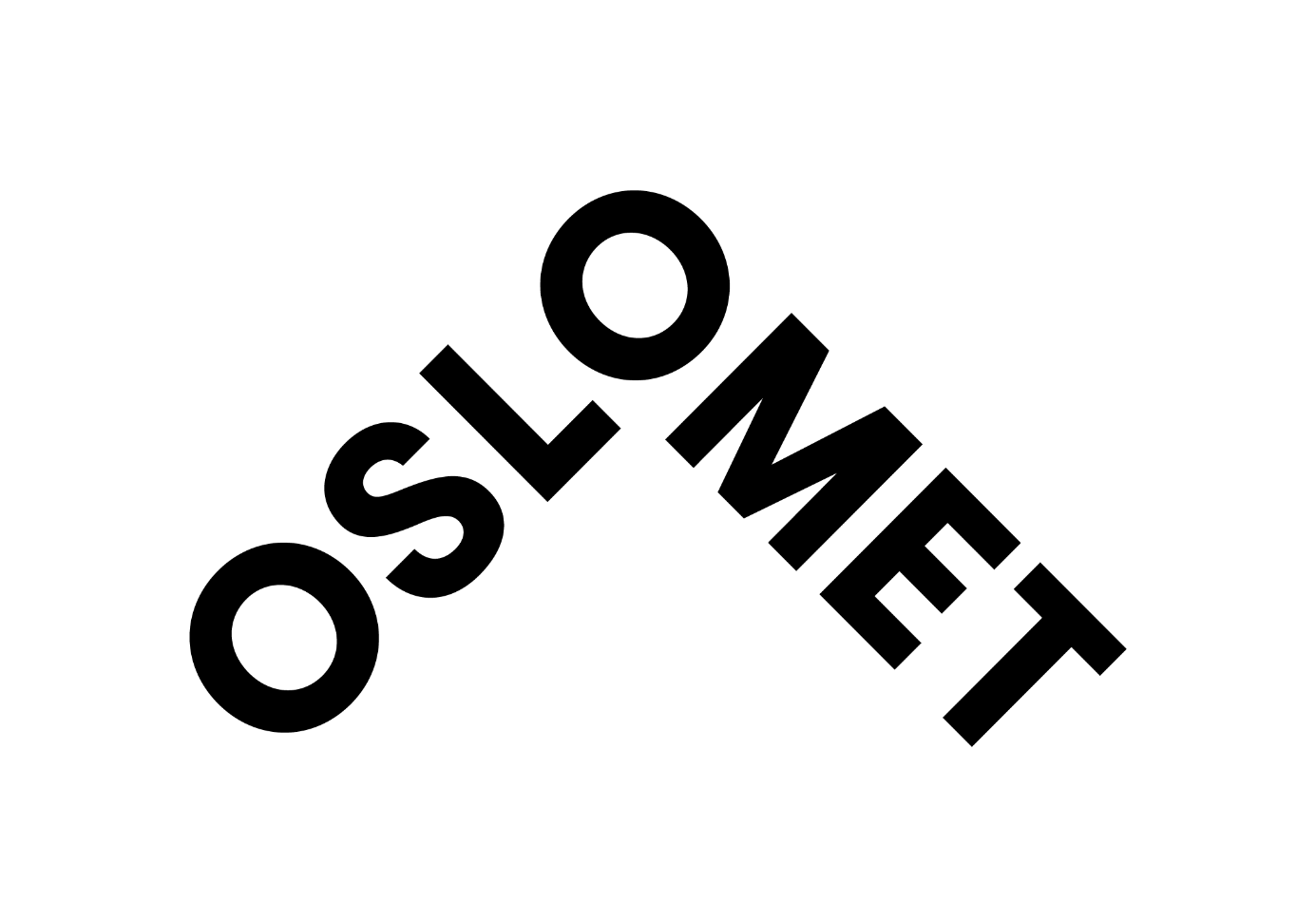 forfatter 16pkt]________________________________[tittel 24pkt][undertittel 16 pkt]Masteroppgave i XX [12pkt]OsloMet – storbyuniversitetetFakultet for samfunnsvitenskap[abstract 12pkt]OsloMet – storbyuniversitetet , Fakultet for samfunnsvitenskapOslo 20XX [12pkt]